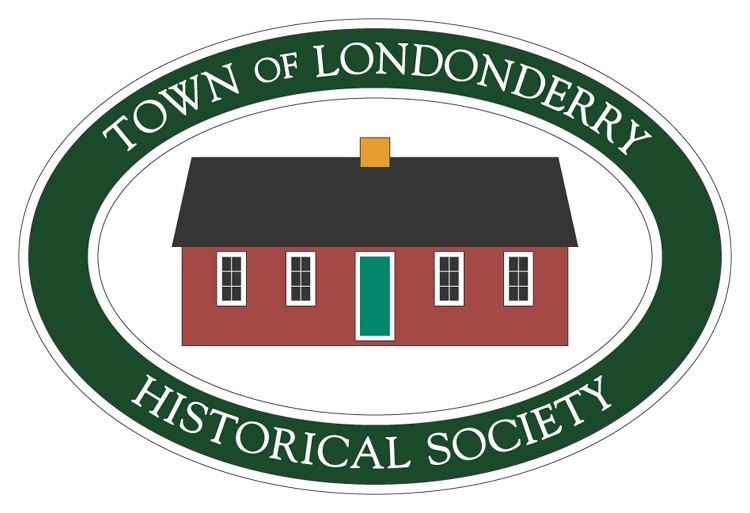 Londonderry Historical SocietyMembership FormName:__________________________________________________________________________________________________________Address:________________________________________________________________________________________________________Phone:__________________________________  E-mail:_______________________________________________________________How would you like to receive our Newsletter?     ______in the mail     ______via e-mailDo you have any interests, experience, information, or hobbies related to history in general or to Londonderry history in particular that you would like us to know about or that you can help us with?_________________________________________________________________________________________________________________________________________________________________________________________________________________________________________________________________________________________________________________________________________________________________________________Annual membership is $25.00______Pay by check (payable to Londonderry Historical Society) Mail to:  Membership, Londonderry Historical Society, PO Box 136, Londonderry, NH 03053OR______Pay by credit card (MC, VISA, AMEX, Discover)Name on card:________________________________________________________________________________________________Card Number:________________________________________________________________________________________________Expiration Date:  __________________________________ security code__________________________________________Thank you….and please take a minute to fill out the survey on the back of this form.LHS Member SurveyWhich current LHS events/activities do you participate in, if any? (Check all that apply.)______Monthly meetings      ______Old  Home Day       ______Giving school tours______Election Day bake sales/merchandise sales      ______Caring for buildings and grounds______Annual Christmas party     ______Other (please specify)_____________________________________What other events/activities would you like to see LHS offer?Educational programs: 	______ Talks on local history, NH history, genealogy, caring for antiques, etc. ______Concerts of traditional music or performances by historic re-enactors______Other programs (Please give us any suggestions you have.)______________________________________________________________________________________________________________________________________________Having the Morrison House Museum open regular hours (one weekend/month in the              warm weather, for example)______Events/activities specifically for children or families______Discounts for members at area businesses ______Trips for members to other museums or historic sites______Other ideas (please specify) _____________________________________________________________________________________________________________________________________________________________________________________________What days of the week/times of the day are best for you to attend LHS events?______________________________________________________________________________________________________________________________________Would you be interested in volunteering for the LHS?  If so, check which activities would be of interest._____Helping plan Old Home Day and other events_____Being present to assist visitors at LHS events (Old Home Day, rentals, etc.)_____Giving tours to elementary school students or Cub/Brownie scouts (We will train you.)_____Giving tours of the Morrison House, barn, or blacksmith shop (We will train you.)_____Building and facilities maintenance (Having your own tools/equipment helps but          isn’t  required.)_____Editing the Newsletter (usually produced twice a year)_____Baking and/or helping to sell goods at Election Day bake salesDo you have any other comments or suggestions?______________________________________________________________________________________________________________________________________________________________________________________________________________________________________________________________________________________________________________________________________________________________________________________________________________________________________________________Thank you for your feedback!